WE DEPEND ON YOUR MEAL DONATION FOR PROGRAM EXPENSES – THANK YOU FOR YOUR CONTRIBUTION.USDA prohibits discrimination in the administration of this program.  To file a complaint, write to Secretary of Agriculture, Washington D.C. 20250.  This menu has been reviewed and approved by a Registered Dietitian, cassandra drynan, RDn   cassandra drynan, R.D.n.    Suggested donation for 60 years old and over $5.00. Required charge for under 60 years $7.00.Whitehall Senior Nutrition Menu - July 2024                  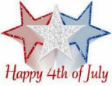 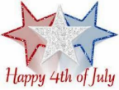 LUNCH IS SERVED FROM 11:30 AM – 12:30 PM               FOR MORE INFORMATION CALL: (406) 287-5336*This menu is subject to change due to product availabilityWhitehall Senior Nutrition Menu - July 2024                  LUNCH IS SERVED FROM 11:30 AM – 12:30 PM               FOR MORE INFORMATION CALL: (406) 287-5336*This menu is subject to change due to product availabilityWhitehall Senior Nutrition Menu - July 2024                  LUNCH IS SERVED FROM 11:30 AM – 12:30 PM               FOR MORE INFORMATION CALL: (406) 287-5336*This menu is subject to change due to product availabilityWhitehall Senior Nutrition Menu - July 2024                  LUNCH IS SERVED FROM 11:30 AM – 12:30 PM               FOR MORE INFORMATION CALL: (406) 287-5336*This menu is subject to change due to product availabilityWhitehall Senior Nutrition Menu - July 2024                  LUNCH IS SERVED FROM 11:30 AM – 12:30 PM               FOR MORE INFORMATION CALL: (406) 287-5336*This menu is subject to change due to product availabilityMONDAYTUESDAYWEDNESDAYTHURSDAYFRIDAY1SLOPPY JOE ON A BUN BAKED BEANSCOLESLAWAPPLESAUCE2BAKED HAMSCALLOPED POTATOESGREEN BEANSWHOLE GRAIN ROLLSPICED APPLES3CHICKEN ALFREDOOVER NOODLESCAPRI VEGETABLESFOUR BEAN SALADPINEAPPLE4CLOSED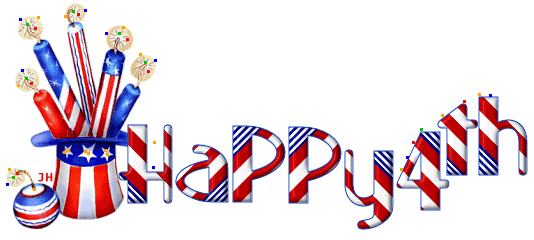 5CLOSED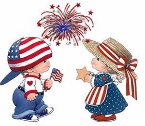 8BBQ MEATBALLSROTINI NOODLESGREEN PEASGARDEN SALADPINEAPPLE9ORANGE CHICKEN BROWN RICEBROCCOLI & CAULIFLOWERCARROT COINSMANDARIN ORANGES10COTTAGE PIE WILTED SPINACHWHOLE GRAIN ROLLSWEET PEACHES 11GREEN CHILI PORK CASSEROLESWEET CORNVEGGIE SALAD W/BEANSAPPLESAUCE12EGGS & SAUSAGEHASH BROWNSCARROT RAISIN SALADFRESH FRUITCINNAMON ROLL15PORK BITS IN GRAVYBROWN RICEGREEN BEANSGARDEN SALADAPPLESAUCE16CHICKEN ENCHILADAREFRIED BEANSMEXICAN VEGGIESZESTY PINEAPPLE 17FISH PATTY MEDITERRANEAN PASTA SALADPURPLE BEETSCOLESLAWFRUIT COCKTAIL 18COOK’S CHOICE ENTRÉE MIXED VEGETABLESCARROT RAISIN SALADWHOLE GRAIN ROLLGOLDEN PEARS19BIRTHDAY DINNERCHICKEN LASAGNA w/WHITE SAUCE & GARLIC TOASTGOLDEN CORNTOSSED SALAD W/BEANSSWEET PEACHES BIRTHDAY CAKE22RIBS W/SAUERKRAUTSTEAMED CARROTSFOUR BEAN MEDLEYWHOLE GRAIN ROLLBAKED APPLES23TURKEY CORDON BLEU BREAD STUFFINGSWEET POTATOGREEN BEANSCRANBERRIES 24SALISBURY STEAKMASHED POTATOESCAPRI VEGETABLESWHOLE GRAIN ROLLJUICY PEACHES25SWEET-N-SOUR CHICKENWILD RICEORIENTAL VEGETABLESGARDEN SALAD MANDARIN ORANGES *COMMODITIES*26MONTANA PASTIES MIXED VEGGIESTOSSED SALADFRUIT SALADDESSERT29BBQ PORKON A BUN BAKED BEANSCOLESLAWPINEAPPLE30HAMBURGER GRAVYOVER EGG NOODLESGARDEN PEASCARROT RAISIN SALADGOLDEN PEARS31BAKED CHICKENRICE PILAFSUMMER SQUASHBRUSSELS SPROUTSAPRICOT HALVES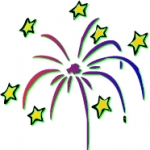 Low-fat milk is delivered daily & served daily at the Dinner Club